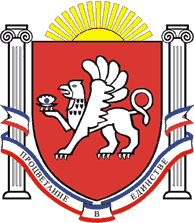 РЕСПУБЛИКА КРЫМРАЗДОЛЬНЕНСКИЙ РАЙОНАДМИНИСТРАЦИЯ КОВЫЛЬНОВСКОГО СЕЛЬСКОГО ПОСЕЛЕНИЯПОСТАНОВЛЕНИЕ16 декабря 2022г.				с. Ковыльное					№ 246О внесении изменений в постановление Администрации Ковыльновского сельского поселения от 25.07.2022 № 142 «Об утверждении Порядка изменения по соглашению сторон контракта существенных условий контракта на закупку товаров, работ, услуг для муниципальных нужд Ковыльновского сельского поселения Раздольненского района Республики Крым, заключенного до 1 января 2023 года»В соответствии с Федеральным законом от 04.11 2022 № 420-ФЗ «О внесении изменений в отдельные законодательные акты Российской Федерации и о приостановлении действия части 5 статьи 2 Федерального закона «О контрактной системе в сфере закупок товаров, работ, услуг для обеспечения государственных и муниципальных нужд», с частью 65.1 статьи 12 Федерального закона от 05.04.2013 № 44-ФЗ «О контрактной системе в сфере закупок товаров, работ, услуг для обеспечения государственных и муниципальных нужд», Федеральным законом от 06.10.2003 № 131-ФЗ «Об общих принципах организации местного самоуправления в Российской Федерации», Законом Республики Крым от 21.08.2014 № 54-ЗРК «Об основах местного самоуправления в Республике Крым», постановлением Совета министров Республики Крым от 27.04.2022 № 279 «О порядке изменения по соглашению сторон контракта существенных условий контракта на закупку товаров, работ, услуг для обеспечения государственных нужд Республики Крым, заключенного до 1 января 2023 года», Уставом муниципального образования Ковыльновское сельское поселение Раздольненского района Республики Крым, принимая во внимание предложение прокуратуры Раздольненского района от 11.11.2022 № Исорг-20350020-2425-22/-20350020, заключение прокуратуры Раздольненского района от 12.12.2022 № Исорг-20350020-2575-22/8529-20350020ПОСТАНОВЛЯЮ:1. Внести в постановление Администрации Ковыльновского сельского поселения от 25.07.2022 № 142 «Об утверждении Порядка изменения по соглашению сторон контракта существенных условий контракта на закупку товаров, работ, услуг для муниципальных нужд Ковыльновского сельского поселения Раздольненского района Республики Крым, заключенного до 1 января 2023 года» следующие изменения:1.1. в названии, в преамбуле и в пункте 1 постановления слова «до 1 января 2023 года» заменить словами «до 1 января 2024 года»;в приложении к постановлению:1) в названии, в пункте 1.1, подпункте 1.2.3 раздела 1 и в подпункте 1 пункта 2.1. раздела 2 слова «до 1 января 2023 года» заменить словами «до 1 января 2024 года».2. Обнародовать настоящее постановление на информационных стендах населенных пунктов Ковыльновского сельского поселения и на официальном сайте Администрации Ковыльновского сельского поселения в сети Интернет http://kovilnovskoe-sp.ru/.3. Настоящее постановление вступает в силу с момента обнародования.4. Контроль за исполнением постановления оставляю за собой.	Председатель Ковыльновского	сельского совета - глава Администрации 	Ковыльновского сельского поселения					Ю.Н. Михайленко